Тема : «Дощик втомився та зупинився» Олесь  Лупій.Прочитай виразно вірш.Рідна земля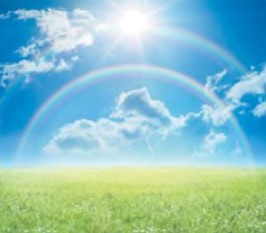 Дощик втомивсяТа й зупинивсяІ поглядаєНа ліс, поля.Таке все чисте,Таке іскристе,Така вже гарнаРідна земля !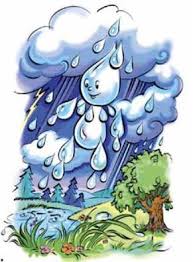 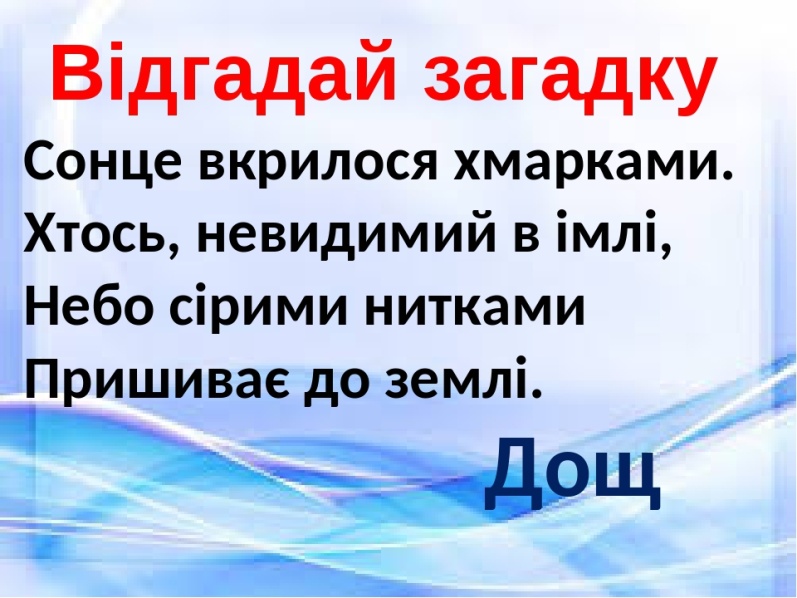 